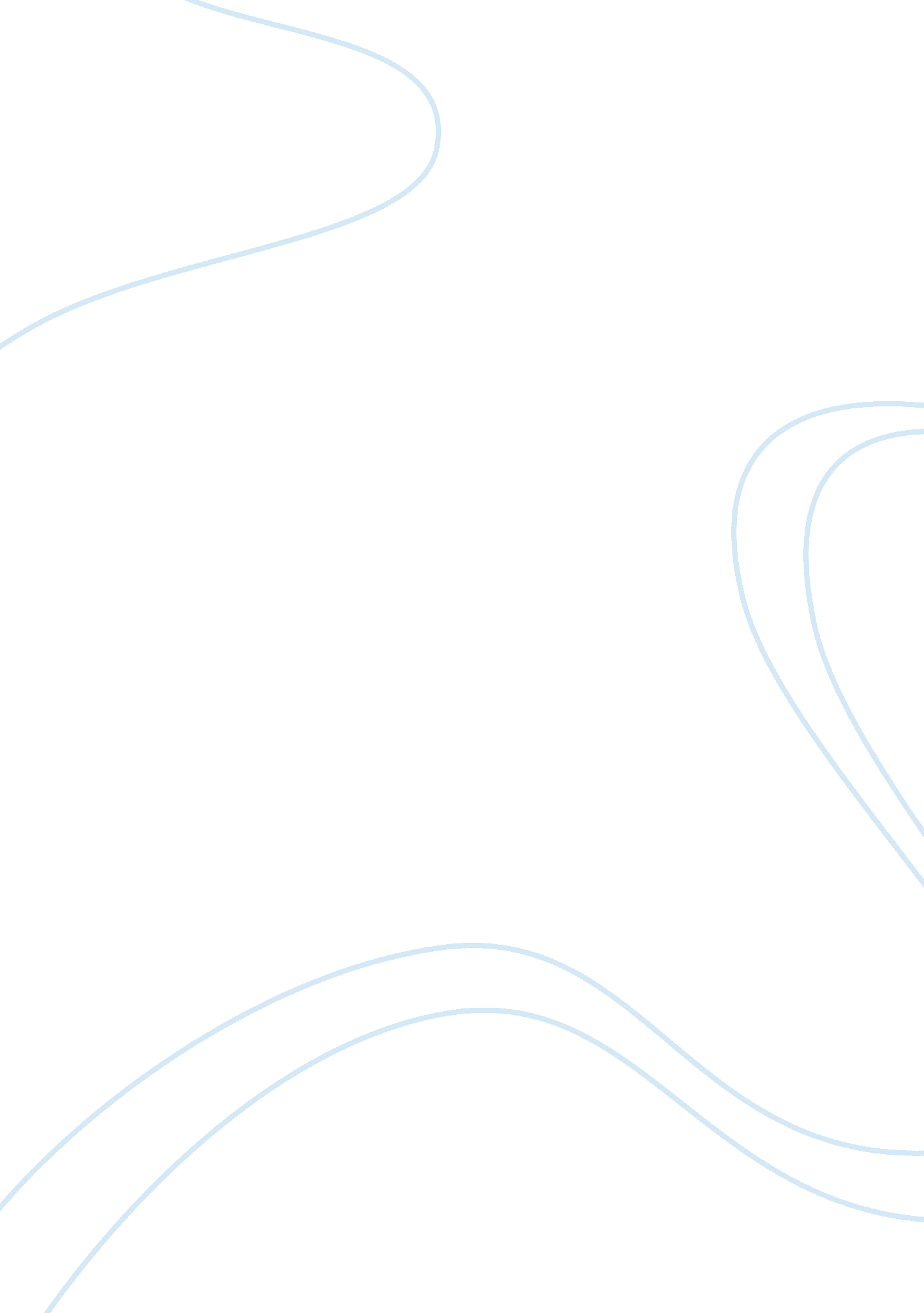 The japanese quinceSociology, Communication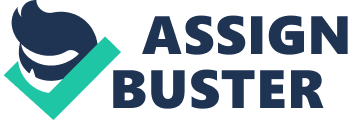 Japanese Quince" is a story that describe around a part of Mr... Nelson's life. It starts out with Mr... Nilsson being drawn outside where he finds himself standing in front of a Japanese quince tree. Before he can feel the special of the tree, he finds that his neighbor is also outside and eventually Mr... Nilsson walks back inside to continue his boring day. The simple event lead the story into a deeper administrative level. John Goalmouths, the author, usessymbolismwithin his short story to create a deeper meaning within: when given an opportunity to change their lives, some people are hesitated to be consciously. However, subconscious factors may influence their behaviors in ways that can impact their lives in many ways which they did not anticipate. Throughout this tale, John Goalmouths uses some symbolism. The story begins with Mr... Nilsson reading his paper when he feels a sharp pain near his fifth rib, Just above his heart. He takes deep breaths to try and reduce the pain, but it only makes it worse. He tries to figure out the cause of the pain. Deep In thought, Mr... Nilsson becomes distracted by a pleasant " fragrance" from the quince tree In the nearby park. He forgets about his pain and enjoys the distraction of the tree. This ailment symbolizes the void that he feels, Mr... Nilsson does not know what It Is and tries to figure it out, but in the end he never finds it. The smell of nature, to be more specific, the Japanese Quince tree's smell, that represents life itself. This symbolizes the piece that he is missing, seen when he does not feel the pain In his chest anymore. Mr... Nilsson feels content with It and feels special that he had been able to witness of such a beautiful sight. John Goalmouths uses this scene to symbolize the discovery of a lost piece. The " Japanese Quince" Is a short tale that John Goalmouths wrote using symbolism to create a centric theme. The protagonist of the story finds that he Is presented two paths at the one that blocks his way Is himself; he must chose which path he will take. In the end of the story, he decides that It Is not worth stepping over himself to change his life and he reverse. Through this, John Goalmouths Is showing that the mall character was hesitated to change his life and his subconscious Influences him to would walk away from the opportunity. 